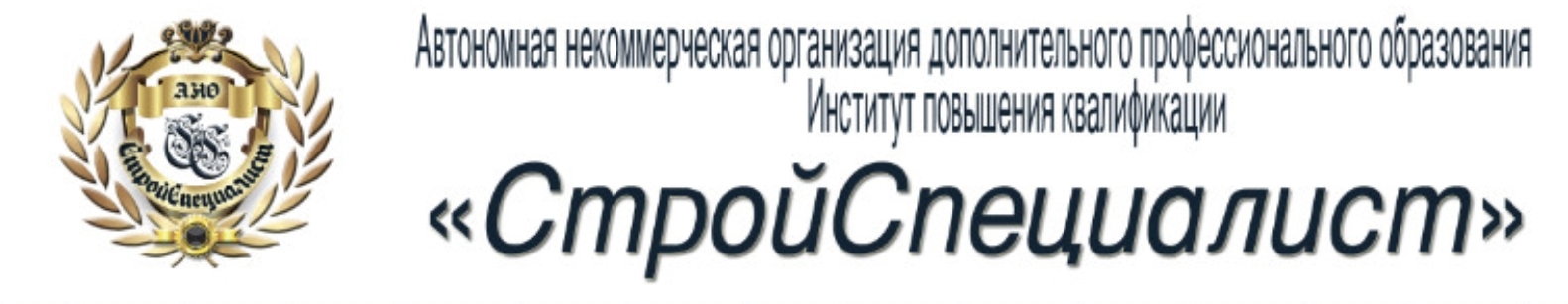 127055, РФ, г. Москва, Сущёвская улица, д.27, строение 2, эт/пом/к/о 3/III/3/88. ИНН 7707491701  КПП 770701001 ОГРН 1137799016684тел: + 7 (495) 902 67 27 http://стройспециалист.рф , е-mail: info@strspec.ruУТВЕРЖЕНОПриказом №          от ОТЧЕТо поступлении финансовых средств и об их расходовании по итогам 2018 года№ ппНаименование показателейСумма (тыс.руб)1.Доходы организации всего27733в том числе:1.1.доходы от основного вида деятельности277331.2.целевое финансирование2.Расходы организации всего258962.1Расходы на оплату труда 3519в том числе:2.1.1.расходы на оплату труда работников25252.1.2.расходы на оплату труда работников, привлекаемых для работы по договорам ГПХ (включая договоры подряда)1882.1.3.Страховые взносы в социальные фонды8062.2.Оплата услуг22070в том числе:2.2.1.связь, коммунальные, телефон, интернет, почта1782.2.2.канцелярские расходы922.2.3.техническое оснащение, библиотечный фонд, эл. базы4962.2.4.аренда помещения8582.2.5.командировочные расходы02.2.6.реклама15262.2.7.юридические и консультационные расходы189202.3 Налоги307